Всероссийский конкурс научных, исследовательских и творческих работ (проектов) молодёжи по гуманитарным, правовым и экономическим дисциплинам 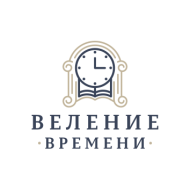 «ВЕЛЕНИЕ ВРЕМЕНИ»Даты проведения:	01.01.2021 – 15.03.2021 - заочный тур
                                   07.04.2021 – 08.04.2021 - очный тур (X Всероссийская                                                                             конференция обучающихся)Всероссийский конкурс научных, исследовательских и творческих работ (проектов) молодёжи по гуманитарным, правовым и экономическим дисциплинам «ВЕЛЕНИЕ ВРЕМЕНИ» – это мероприятие для старшеклассников и студентов в возрасте от 14 до 25 лет, которые занимаются научной или исследовательской деятельностью. Национальная система «Интеграция» предлагает участникам создать проект со своими идеями, разработками или исследованиями и представить его для оценки перед экспертным жюри. Конкурс состоит из двух туров – Всероссийский заочный конкурс и Всероссийский очный конкурс (конференция обучающихся). Всероссийский заочный конкурс: конкурсные материалы направляются на экспертизу в экспертные советы по электронной почте velenievremeni@mail.ru. Всероссийский очный конкурс: выступления соискателей с результатами своей работы и их защита перед жюри – экспертными советами.Цель конкурсаОсновной целью проведения конкурса является привлечение молодёжи к решению задач, объявленных Стратегией национальной безопасности Российской Федерации в гуманитарной, социальной и экономической сферах.Всероссийский заочный конкурсКонкурсные материалы направляются на экспертизу в экспертные советы по направлениям конкурса. На основании протоколов экспертных советов Оргкомитет принимает решение об утверждении результатов заочного тура Конкурса и присвоении его победителям звания «Лауреат Всероссийского конкурса научных, исследовательских и социальных работ (проектов) молодежи по гуманитарным, правовым и экономическим дисциплинам «ВЕЛЕНИЕ ВРЕМЕНИ».К участию в Конкурсе допускаются работы, подготовленные одним или двумя авторами под руководством одного научного руководителя.Тезисы победителей заочного конкурса публикуются в сборнике тезисов конкурсных работ. Сборник издается до начала очного мероприятия, вручается всем участникам конференции, а также размещается на сайте. Для правильного оформления тезисов ознакомьтесь со статьей на сайте: http://integraciya.org/konkursy/rekomendatsii-po-podgotovke-tezisov.phpВсероссийский очный конкурсПредусматривает выступления соискателей с результатами своей работы и их защиту перед жюри – экспертными советами. С подробным описанием регламента выступления на очном мероприятии ознакомьтесь в статье на сайте: http://integraciya.org/konkursy/pamyatka-uchastnika-ochnogo-meropriyatiya.phpСоискатели имеют право представить на защиту только одну работу и только по одному из направлений Конкурса.Победители Конкурса объявляются на торжественном закрытии Всероссийского мероприятия. Им вручаются специальные дипломы и знаки отличия. С фотоотчётом о прошедших мероприятиях можно ознакомиться здесь: https://www.flickr.com/photos/158553733@N06/albums/Направления конкурса: гуманитарные дисциплины; правовые дисциплины; экономические дисциплины.Содержание проектной работы в рамках конкурсаПодробно о проектной работе, её задачах и этапах можно ознакомиться в статье на сайте: http://integraciya.org/konkursy/rekomendatsii-po-podgotovke-nauchno-issledovatelskoy-raboty.phpНаучные руководителиВ рамках конференции обучающихся для преподавателей, организаторов научной, творческой и проектной работы с детьми и молодёжью и сопровождающих традиционно проводятся педагогические форумы, научно-методические семинары с выдачей соответствующих свидетельств.Организационный взнос заочного тура составляет 1000 рублей за одну работу. Сумма целевого финансирования очных мероприятий составляет 9800 рублей за одного участника. В эту сумму входит: информационная поддержка в период подготовки к конференции, подготовка и издание тезисов докладов и программы работы конференции, обеспечение участников раздаточными материалами, их участие во всех научных мероприятиях(семинарах, тренингах, мастер-классах) в период работы конференции, питание, методическая программа, медицинское обслуживание, сборник тезисов работ участников, диплом участника и другие наградные материалы. Подробнее с размером организационного взноса можно ознакомиться на сайте: http://integraciya.org/konkursy/organizatsionnyy-vznos.phpОтправка участником пакета документов на конкурс означает согласие участника со всеми условиями Положения о конкурсе, а также согласие на обработку персональных данных участника в соответствии с ФЗ-152 «О персональных данных», публикацию результатов конкурса на сайте, информационную рассылкуБолее подробную информацию можно узнать на сайте: http://integraciya.org/konkursy/velenie-vremeni/